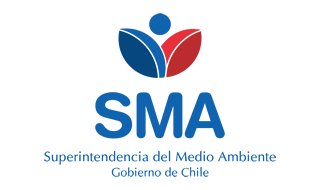 
INFORME DE FISCALIZACIÓN AMBIENTAL
Normas de Emisión
TERMOELECTRICA COCHRANE 
DFZ-2020-2288-II-NE


Fecha creación: 21-05-2020

1. RESUMEN
El presente documento da cuenta del informe de examen de la información realizado por la Superintendencia del Medio Ambiente (SMA), al establecimiento industrial “TERMOELECTRICA COCHRANE”, en el marco de la norma de emisión NE 90/2000 para el reporte del período correspondiente entre JUNIO de 2019 y DICIEMBRE de 2019.Entre los principales hallazgos se encuentran:  - No reportar con la frecuencia por parámetro solicitada2. IDENTIFICACIÓN DEL PROYECTO, ACTIVIDAD O FUENTE FISCALIZADA
3. ANTECEDENTES DE LA ACTIVIDAD DE FISCALIZACIÓN
4. ACTIVIDADES DE FISCALIZACIÓN REALIZADAS Y RESULTADOS
	4.1. Identificación de la descarga
	4.2. Resumen de resultados de la información proporcionada
* En color los hallazgos detectados.
5. CONCLUSIONES
6. ANEXOS
RolNombreFirmaAprobadorPATRICIO WALKER HUYGHE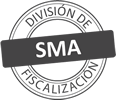 ElaboradorVERONICA ALEJANDRA GONZALEZ DELFINTitular de la actividad, proyecto o fuente fiscalizada:
EMPRESA ELECTRICA COCHRANE S.P.A.
Titular de la actividad, proyecto o fuente fiscalizada:
EMPRESA ELECTRICA COCHRANE S.P.A.
RUT o RUN:
76085254-6
RUT o RUN:
76085254-6
Identificación de la actividad, proyecto o fuente fiscalizada:
TERMOELECTRICA COCHRANE 
Identificación de la actividad, proyecto o fuente fiscalizada:
TERMOELECTRICA COCHRANE 
Identificación de la actividad, proyecto o fuente fiscalizada:
TERMOELECTRICA COCHRANE 
Identificación de la actividad, proyecto o fuente fiscalizada:
TERMOELECTRICA COCHRANE 
Dirección:
CALLE PUERTO 1 S/N. S/N., MEJILLONES, REGIÓN DE ANTOFAGASTA
Región:
REGIÓN DE ANTOFAGASTA
Provincia:
ANTOFAGASTA
Comuna:
MEJILLONES
Motivo de la Actividad de Fiscalización:Actividad Programada de Seguimiento Ambiental de Normas de Emisión referentes a la descarga de Residuos Líquidos para el período comprendido entre JUNIO de 2019 y DICIEMBRE de 2019Materia Específica Objeto de la Fiscalización:Analizar los resultados analíticos de la calidad de los Residuos Líquidos descargados por la actividad industrial individualizada anteriormente, según la siguiente Resolución de Monitoreo (RPM): 
- SMA N° 163/2017Instrumentos de Gestión Ambiental que Regulan la Actividad Fiscalizada:La Norma de Emisión que regula la actividad es: 
- 90/2000 ESTABLECE NORMA DE EMISION PARA LA REGULACION DE CONTAMINANTES ASOCIADOS A LAS DESCARGAS DE RESIDUOS LIQUIDOS A AGUAS MARINAS Y CONTINENTALES SUPERFICIALESPunto DescargaNormaTabla cumplimientoMes control Tabla CompletaCuerpo receptorN° RPMFecha emisión RPMPUNTO 1 BAHIA MEJILLONESNE 90/2000Tabla 4JUNIOBAHIA MEJILLONES16307-03-2017Período evaluadoN° de hechos constatadosN° de hechos constatadosN° de hechos constatadosN° de hechos constatadosN° de hechos constatadosN° de hechos constatadosN° de hechos constatadosN° de hechos constatadosN° de hechos constatadosN° de hechos constatadosPeríodo evaluado1-23456789Período evaluadoInforma AutoControlEfectúa DescargaReporta en plazoEntrega parámetros solicitadosEntrega con frecuencia solicitadaCaudal se encuentra bajo ResoluciónParámetros se encuentran bajo normaPresenta RemuestraEntrega Parámetro RemuestraInconsistenciaJun-2019SISISISINOSISINO APLICANO APLICANO APLICAJul-2019SISISISINOSISINO APLICANO APLICANO APLICAAgo-2019SISISISINOSISINO APLICANO APLICANO APLICASep-2019SISISISINOSISINO APLICANO APLICANO APLICAOct-2019SISISISINOSISINO APLICANO APLICANO APLICANov-2019SISISISINOSISINO APLICANO APLICANO APLICADic-2019SISISISINOSISINO APLICANO APLICANO APLICAN° de Hecho ConstatadoExigencia AsociadaDescripción del Hallazgo4Reportar con la frecuencia por parámetro solicitadaEl titular no informa en su autocontrol la totalidad de las muestras solicitadas para los parámetros indicados en su programa de monitoreo, correspondiente al período: 
- PUNTO 1 BAHIA MEJILLONES en el período 06-2019
- PUNTO 1 BAHIA MEJILLONES en el período 07-2019
- PUNTO 1 BAHIA MEJILLONES en el período 08-2019
- PUNTO 1 BAHIA MEJILLONES en el período 09-2019
- PUNTO 1 BAHIA MEJILLONES en el período 10-2019
- PUNTO 1 BAHIA MEJILLONES en el período 11-2019
- PUNTO 1 BAHIA MEJILLONES en el período 12-2019N° AnexoNombre AnexoNombre archivo1Anexo Informe de Fiscalización - Informes de EnsayoAnexo Informes de Ensayo TERMOELECTRICA COCHRANE.zip2Anexo Informe de Fiscalización - Comprobante de EnvíoAnexo Comprobante de Envío TERMOELECTRICA COCHRANE.zip3Anexo Informe de FiscalizaciónAnexo Datos Crudos TERMOELECTRICA COCHRANE.xlsx